湖南工商大学2019级卓越会计ACCA（特许公认会计师）班未来财务菁英，今日精彩启程！ACCA简介特许公认会计师公会（The Association of Chartered Certified Accountants，简称ACCA）成立于1904年，总部设在英国伦敦，是具有全球影响力的国际性专业会计师组织，具有真正的国际性。ACCA以培养国际性的高级会计、财务管理专家著称，其执业资格证书受到世界范围内的广泛认可，被誉为“财会领域的MBA证书”。获得ACCA执业资格，不但拥有了可靠的职业保障，也拥有了在世界各地的就业“通行证”。大部分ACCA会员都在政府机构、大型跨国企业、著名会计师事务所、咨询公司以及证券金融企业担当重要职务。ACCA全球认可雇主（部分）ACCA在全球有超过7,110家认可雇主，这些雇主对ACCA的课程体系、考试大纲和专业程度给予高度认可，将优先为ACCA的学员和会员提供实习和就业的机会，并支持员工考取ACCA。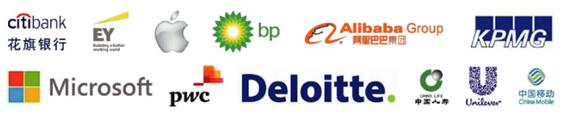 广阔的就业前景ACCA被誉为“财会领域的MBA证书”，ACCA会员资格在国内被广泛认可，且多地政府都将ACCA持证人员列入稀缺性高端财会人才。据统计，卓越会计ACCA班毕业生就业率和就业层次均高于普通财会专业学生，大部分学生都就职于四大会计师事务所、大型金融机构、世界500强等大型企业。ACCA会员从业方向：◆四大、国内会计师事务所审计师、咨询师◆外资银行、金融公司从事金融投资分析师◆跨国公司财务、内审、金融、风险控制人员◆国内境外上市公司管理会计师、商业分析师◆政府部门从事内部审计师、财务会计师◆自主创业成为审计师、税务计划分析师、商业顾问ACCA课程设置Exams+ Ethics+Experience=ACCA1.当学员通过F1-F3三门考试，即可获得初级商业会计证书。2.当学员通过F1-F9九门考试，即可获得高级商业会计证书。3. 当学员通过全部考试，即可成为ACCA准会员。累计三年工作经验，并通过职业道德测试，即可申请成为正式ACCA会员。湖南工商大学会计学专业卓越会计ACCA班简介本班由湖南工商大学与ACCA授权教育机构楷博财经联合举办，是本科教育与国际职业教育接轨、致力于国际化财会人才培养的精英教育模式。通过将ACCA证书课程嵌入到大学培养方案中，使学生在获得国内大学文凭的同时，还可收获专业的国际财经执业资格证书。实验班学制四年，专业核心课程为ACCA的十三门课程，全部采用英文原版教材、中英文双语授课；其余基础课、必修课、选修课按照教育部会计学专业本科教育的规定设置。·学校官方举办 卓越会计ACCA班由湖南工商大学官方举办，隶属于会计学院会计学专业。由学校统一进行招生和管理。·高考统一招生卓越会计ACCA班通过高考统一招生。有意报读该专业的学生，可在高考志愿中直接填报“湖南工商大学会计学院会计学专业”。就读会计学专业卓越会计ACCA班，你将可收获：1、湖南工商大学会计学本科毕业证书和管理学学士学位。2、ACCA各阶段证书 。3、专属的实习、就业内推机会。4、专属的留学渠道和留学服务。5、高标准的国际财务专业水平和娴熟的专业财务英语听说读写技能。卓越会计ACCA班优势●学校政策支持学校高度重视卓越会计ACCA班的建设和发展，在政策上和资源上给予了极大的支持。通过配备专职管理人员和优化课程安排，建立完善的奖学金机制等举措，为学生营造国际化学习氛围的同时，充分提高了学生学习的积极性和主动性。●国际化教学师资卓越会计ACCA班核心专业课的师资由ACCA官方认定的教育机构-楷博财经提供，授课老师均为ACCA持证人员，他们具有丰富的ACCA教学经验，部分老师还是ACCA全球统考命题人和评卷人。且他们大多数都曾在四大、世界500强等国际知名企业中担任重要角色，包括总监级别及以上的高层管理人士。我们的师资团队-国际化专业资质：均为ACCA/CFA等国际执业资格证书持证人员-卓越的从业经历：世界500强、“四大”会计师事务所工作经验-丰富的教学经验：讲师教龄最高超过10年，平均教龄达到6年●定制化的学生服务与活动我们为卓越会计ACCA班学子配备了专属的学生服务团队，他们将为学生提供ACCA新学员注册、考试报名与缴费、学习干货分享等全方位的学习服务，让学生快速适应卓越会计ACCA班的学习生活。同时整合海内外高端校企资源，定期邀请业界精英为学生举行各类前沿财会知识讲座，组织参观和拜访知名企业，开展课外素质拓展、职业训练营、海外游学等国际教育实践活动，开阔学生国际视野，实现学生的全面发展。●专属的就业支持我们为卓越会计ACCA班学生搭建了“专属的就业力培养平台”，卓越会计ACCA班学生可免费学习涵盖求职指导、职业规划、办公应用、职业技能、软性技能、行业认知等在内的线上就业力课程。同时，我们还与会计师事务所、大型金融机构等知名企业建立了紧密合作关系，可为卓越会计ACCA班学生提供专属的名企实习、就业内推机会，更好为未来职业发展蓄力。●专享【利物浦大学会计/金融硕士保送生项目】ACCA方向班的学子，可享受楷博财经提供的专属利物浦大学会计/金融硕士保送生项目。只要通过ACCA F1—F9 九门考试，且雅思成绩达到相应要求，即有机会直升英国利物浦大学（伦敦校区），攻读International Accounting（国际会计专业）硕士学位。●更多留学专属渠道和免费服务	卓越会计ACCA班学子还可享受到更多留学专属渠道和免费服务，包括：【免雅思直升英国“常青藤”名校的留学项目】、【120+所英国大学免费申请服务】、【英美澳加高端留学申请服务】等。此外，我们还将定期组织海外名校教育巡展、留学讲座等活动，帮助同学们提早做好留学规划，更顺利地进入海外大学深造。办学成果（部分）湖南工商大学会计学院卓越会计ACCA班从2011年开始举办。在学校的大力支持和楷博财经的优质培养下，目前项目运行情况良好，科目通过率呈逐年上升趋势，学生就业和留学成果显著。此外，学生还积极参加各种专业比赛和活动，并均有出色表现。优秀毕业生（部分）卓越会计ACCA班招生   高考结束后招生人数：120名左右招生方式：高考统一招生有意报读该专业的学生，可在高考志愿中直接填报“湖南工商大学会计学院会计学（卓越会计ACCA班）”。收费标准收费标准：●会计学专业正常本科学费。●ACCA专项教学费人民币10000元/年，共收取4年(每学年与本科学费一并缴纳)。注：后续根据学生报考ACCA各科目情况，学生需向ACCA官方缴纳学员注册费、考试费、年费等折合人民币约5,000元/年。常见问题解答FAQ	问：ACCA资格在国内的认可度如何？答：ACCA会员资格在国内被“四大”会计师事务所、阿里巴巴、壳牌、埃森哲等大型企业广泛认可，且广州、深圳、成都等多地政府都将ACCA持证人员列为稀缺性高端财会人才。大部分ACCA会员都在会计师事务所、金融机构、工商企业和政府部门从事财务、财务管理、审计、金融等方面的工作，ACCA会员之中也不乏身居要职的首席财务官、财务总监等高级财务管理人员。问：ACCA的学习难度大吗？答：ACCA的课程设置遵循循序渐进的原则，先易后难、由浅入深。零基础即可开始ACCA学习，且通过学校科学合理的教学计划和课程安排，学生可逐步掌握全面的财务、财务管理、审计、税务及经营战略等方面的专业知识，提升财务英语水平、分析能力并拓宽战略思维。问：卓越会计ACCA班和一般的ACCA业余制班有什么区别？问：如何在获得大学本科文凭的同时，获得ACCA证书？答：就读卓越会计ACCA班的学生，需参加学校组织的期末考试和由ACCA协会组织的全球统考两种考试。学生通过学校组织的期末考试并修完规定学分，就能获得学校会计学专业本科文凭和学位证书；通过ACCA协会组织的各科目全球统考，即可获得ACCA各阶段证书。问：目前国内有哪些学校已经举办了卓越会计ACCA班？目前，卓越会计ACCA班这种“本科教育与国际职业教育接轨、国内学历教育与国际职业教育结合”的全新模式已得到国内百余所高校的长期实践，包括中央财经大学 、西安交通大学、西北工业大学、四川大学、重庆大学、暨南大学、中山大学、厦门大学、兰州大学、东北大学、云南大学、深圳大学、湖南农业大学、湘潭大学、四川师范大学等。且多数学校的办学成果显著，得到了政府和社会等各界的高度认可。课程类别课程序号课程名称(中)课程名称(英)应用知识阶段F1会计师与企业Accountant in Business (AB)             （免试）应用知识阶段F2管理会计Management Accounting (MA)              （免试）应用知识阶段F3财务会计Financial Accounting (FA)                （免试）应用技能阶段F4公司法与商法Corporate and Business Law (LW)         （免试）应用技能阶段F5业绩管理Performance Management (PM)             （免试）应用技能阶段F6税 务Taxation (TX)应用技能阶段F7财务报告Financial Reporting (FR)应用技能阶段F8审计与认证业务Audit and Assurance (AA)应用技能阶段F9财务管理Financial Management (FM)战略专业阶段必修课程必修课程必修课程战略专业阶段SBL战略商业领袖Strategic Business Leader 战略专业阶段SBR战略商业报告Strategic Business Reporting 战略专业阶段战略专业阶段P4高级财务管理Advanced Financial Management (AFM)战略专业阶段P7高级审计与认证业务Advanced Audit and Assurance (AAA)孔晗微毕马威会计师事务所姚钟毓安永会计师事务所彭安中国银行张旭曹方舟三一重工申柳杰任艺艺澳大利亚麦考瑞大学王超英国约克大学李梦禹吴奕璇立信会计师事务所朱宏基丁一超天职会计师事务所刘婉星中国工商银行周菡澳大利亚悉尼大学罗可人香港城市大学龙泉霖中国移动陈静雯龚祺中国银行易雅迪李晴英国诺丁汉大学周继远英国卡迪夫大学李亦杰加州大学圣克鲁兹分校吴文韬利兹大学陈奕文曼彻斯特大学袁鑫林三一重工股份有限公司王怡莎瑞华会计师事务所北京总所卓越会计ACCA班ACCA业余制班举办单位由学校官方举办，统一招生和管理，安全可靠。各个机构鱼龙混杂，难以甄别。培养方案将ACCA课程嵌入到大学本科培养方案中，对会计学专业部分课程进行替换和有效补充。学生在大学期间即可循序渐进地掌握会计学专业知识和ACCA专业知识，获得大学本科文凭和ACCA各阶段证书，无需再花费额外的时间和精力。学生需全身心投入大学本科学习的同时，利用业余时间安排ACCA学习，学习压力大，难以兼顾。师资力量实验班师资均具备ACCA/CIMA/CPA等专业资格，且拥有多年的教学经验，教学质量能够得到充分保障。师资质量良莠不齐，教学质量难以得到保障。学生服务拥有完善的学生服务配套体系，能为学生提供学习支持、名企实习内推、海外硕士直升通道等全方位的支持，帮助学生实现优质就业和升学。只关注学生是否通过考试，缺乏后续服务体系，学生未来就业、留学等只能凭借一己之力。